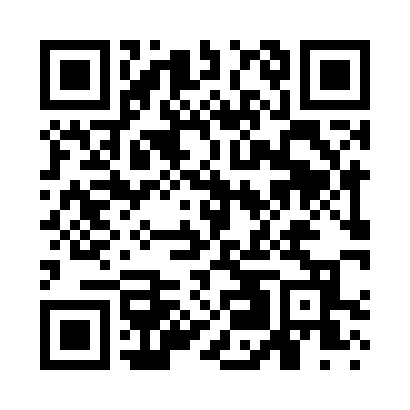 Prayer times for West Topsham, Vermont, USAMon 1 Jul 2024 - Wed 31 Jul 2024High Latitude Method: Angle Based RulePrayer Calculation Method: Islamic Society of North AmericaAsar Calculation Method: ShafiPrayer times provided by https://www.salahtimes.comDateDayFajrSunriseDhuhrAsrMaghribIsha1Mon3:195:1012:535:008:3610:272Tue3:205:1112:535:008:3610:273Wed3:215:1112:545:008:3610:264Thu3:225:1212:545:008:3510:265Fri3:235:1312:545:008:3510:256Sat3:245:1312:545:018:3510:247Sun3:255:1412:545:018:3410:238Mon3:265:1512:545:018:3410:229Tue3:275:1612:555:008:3310:2210Wed3:285:1612:555:008:3310:2111Thu3:305:1712:555:008:3210:2012Fri3:315:1812:555:008:3210:1913Sat3:325:1912:555:008:3110:1714Sun3:335:2012:555:008:3010:1615Mon3:355:2112:555:008:3010:1516Tue3:365:2112:555:008:2910:1417Wed3:385:2212:555:008:2810:1318Thu3:395:2312:565:008:2710:1119Fri3:415:2412:564:598:2710:1020Sat3:425:2512:564:598:2610:0921Sun3:445:2612:564:598:2510:0722Mon3:455:2712:564:598:2410:0623Tue3:475:2812:564:588:2310:0424Wed3:485:2912:564:588:2210:0325Thu3:505:3012:564:588:2110:0126Fri3:515:3112:564:578:209:5927Sat3:535:3212:564:578:199:5828Sun3:545:3312:564:578:189:5629Mon3:565:3512:564:568:169:5530Tue3:585:3612:564:568:159:5331Wed3:595:3712:564:558:149:51